Descriptif de poste : 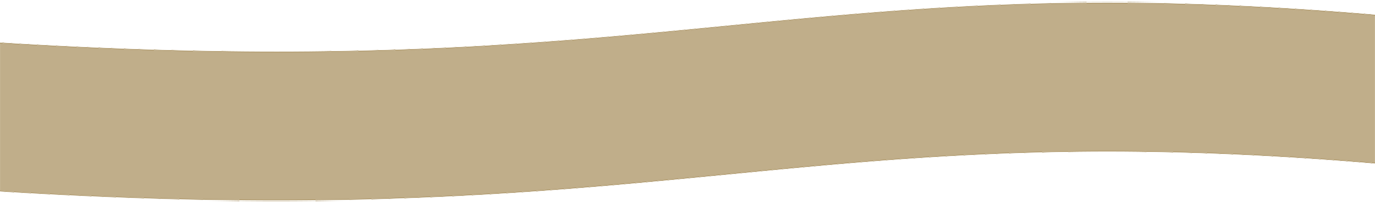 									Mission d’une durée de 3 ansCadre d’emploi : Contractuel(le) (Attaché(e) territorial(e))CHARGE(E) DE MISSIONAccompagnement du Sport de Haut Niveau& Programmation de la salle sportive de CometDirection Jeunesse, Sports et LoisirsEn février 2019, Orléans Métropole a intégré les 4 clubs sportifs professionnels de haut niveau dans ses nouvelles compétences. Compte tenu de cette récente mise en œuvre, la politique sportive métropolitaine doit continuer à être définie et structurée. Pour ce faire, Orléans Métropole  recherche un(e) chargé(e) de mission qui sera en lien avec les clubs et les athlètes de haut niveau, les  clubs non professionnels et les fédérations et ligues de référence. La personne aura également en charge la définition et la mise en œuvre d’un centre d’hébergement pour les sportifs de haut niveau en lien avec les clubs.En parallèle, la collectivité définit les modalités et conditions de mise en œuvre des phases préliminaires des JO de Paris 2024 sur son territoire. Dans le cadre de ses missions, le(a) chargé(e) de mission accompagnera ce travail.  Enfin, Orléans Métropole se dote d’un outil « tout en un », baptisé CO'Met, capable d’accueillir une large gamme de manifestations nationales et internationales, économiques, culturelles et sportives. CO’Met réunira donc une salle de sport, un palais des congrès, un parc d’exposition et le Zénith situé à proximité immédiate de CO’Met. Avec une jauge de 10 000 places, la salle de sport répond aux cahiers des charges de toutes les fédérations sportives.  Orléans Loiret Basket en sera le club-résident.Ce concept unique en France permettra ainsi d’accueillir simultanément des manifestations sportives de grande ampleur, en garantissant les conditions de confort, d’accès et d’interaction entre les espaces grâce à des technologies de pointe. La salle de sports intègre, par exemple, un studio de production et de retransmission.En vue de l’ouverture de cet équipement sportif fin 2021,  le(a) chargé(e) de mission aura en charge la promotion et le développement commercial sportif ainsi que le plan stratégique pluriannuel des événements sportifs, régionaux, nationaux et internationaux qui se dérouleront dans la salle sportive, voire dans les autres espaces si besoin sur la base d’un plan stratégique pluriannuel des événements réalisé par un assistant à maîtrise d’ouvrage. Il faut aujourd’hui développer et mettre en œuvre cette programmation. Un événement sportif spécifique phare devra être organisé pour l’ouverture de l’équipement.MISSIONS :
Mission principale :Rattaché(e) à la Directrice Jeunesse, Sports et LoisirsVous travaillerez à la mise en œuvre d’une politique sportive métropolitaine pour le haut niveau : - En lien avec les clubs sportifs de haut niveau professionnels  et les clubs sportifs de haut niveau à potentiel olympique ; - en lien avec les communes du territoire ;- en accompagnant les athlètes de haut niveau ;- en collaborant avec les fédérations et les ligues en vue de leur développement sur le territoire ;2. Vous définirez et mettrez en œuvre, en lien avec les clubs, un centre d’hébergement pour les sportifs de haut niveau ;3. En vue des Jeux Olympiques de Paris 2024 : Vous accompagnerez la collectivité dans la définition des disciplines et des équipements pouvant accueillir des délégations dans les phases préliminaires des Jeux Olympiques de 2024, Dans ce cadre, vous gèrerez les relations avec les fédérations, collectivités locales, délégations interministérielles aux jeux olympiques et paralympiques, COJO, …4. Enfin, vous proposerez une programmation de la salle sportive qui sera travaillée en lien avec le comité de programmation  de COMET, et à ce titre :Vous proposerez un événement sportif d’envergure  pour marquer l’ouverture de la salle sportive  la première année d’exploitation de l’équipement (2022)Vous développerez la programmation de cet équipement pour la saison 2021/2022  avec des événements d’envergure tant régionale que nationale voire internationale à travers la déclinaison du plan stratégique pluriannuel des événements sportifs de l’équipement,Vous pourrez proposer des évènements sportifs majeurs jusqu’à 2024 en prenant en compte l’ensemble des équipements disponibles sur le territoire pour accueillir les différentes phases de ces événementsVous apporterez un appui et votre expérience dans la définition du futur schéma d’exploitation de l’équipement, En parallèle, vous développerez la pré-commercialisation et la promotion de la salle sportive en lien avec le comité de programmation mis en place au sein de la collectivité, avant de faire le lien avec le futur exploitantCOMPETENCES :SAVOIRS/CONNAISSANCESTrès bonne connaissance du sport de haut niveau
Très bonne connaissance de l’économie du sport et de l’événementiel sportifTrès bonne connaissance des acteurs clés (fédérations, média, sponsors, entreprises événementiel sportif, etc…), des relations déjà existantes seront appréciées Vision stratégique d’une politique sportive de haut niveau et de l’accompagnement de ses athlètes     Vision stratégique de la programmation d’une salle sportive multifonctionsCompétences commerciales et marketing (conception des offres 360° (hospitalités sponsoring…)) recherchées SAVOIR ETREExcellentes capacités relationnellesDynamismeSens du travail en équipeRigueur et fiabilitéAdaptabilité et polyvalenceDiscrétion et sens du devoir de réserveAutonomieSAVOIR FAIREConnaissance du fonctionnement des droits marketing et commerciauxAssurer une bonne transmission de l’informationMaîtrise de l’anglais indispensableDes déplacements réguliers sur le territoire français voire à l’étranger sont à prévoirLIEU DE TRAVAIL : 2 bis rue des Anglaises, 1er étageHORAIRES : 39h / semaine avec RTTRenseignements auprès d’Adeline TUTOIS, 02 38 79 22 29, Directrice jeunesse, sports et loisirsClôture des candidatures : 24 avril 2019Entretiens fixés au 